Member Update to MN Mississippi River Parkway Commission 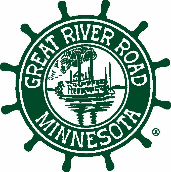 Commissioner: _______________________________________Representing: ________________________________________Quarter: _______________________________ _____________Minnesota MN Great River Road Corridor Management Plan Implementation SupportState-wide Issue, Project, Event or PartnerRegionalMN Great River Road Corridor Management Plan Implementation SupportRegional Issue, Project, Event or PartnerMRPC – Ten-StateTen-state Corridor Management Plan Implementation SupportTen-State Issue, Project, Event or Partner 